О создании комиссии по отбору получателей субсидии  из бюджета Чебургольского сельского поселения Красноармейского района на финансовое обеспечение затрат, связанных с выполнением работ, оказанием услуг по ремонту систем водоснабжения/водоотведения 	В соответствии с требованиями статьи 78 Бюджетного кодекса Российской Федерации, постановления Правительства  Российской Федерации  от 6 сентября 2016 года № 887 «Об общих требованиях к нормативным правовым актам, муниципальным правовым актам, регулирующим предоставление субсидий юридическим лицам (за исключением субсидий государственным (муниципальным) учреждениям), индивидуальным предпринимателям, а так же физическим лицам - производителям товаров, работ, услуг», пункта 4 части 1 статьи 14 Федерального закона от 6 октября 2003 года  № 131 «Об общих принципах организации местного самоуправления в Российской Федерации»,   п о с т а н о в л я ю:1. Утвердить состав комиссии по отбору получателей субсидии из бюджета Чебургольского сельского поселения Красноармейского района на финансовое обеспечение затрат, связанных с выполнением работ, оказанием услуг по ремонту систем водоснабжения (прилагается).2. Контроль за выполнением настоящего постановления оставляю за собой.     3. Постановление вступает в силу со дня его подписания.Глава Чебургольского сельского поселенияКрасноармейского района                                                                С.А.ПономареваСОСТАВкомиссии по отбору получателей субсидии  из бюджета Чебургольского сельского поселения  Красноармейского района на финансовое обеспечение затрат, связанных с выполнением работ, оказанием услуг по ремонту систем водоснабжения/воотведения Глава Чебургольского сельского поселения  Красноармейского района                                                                С.А.Пономарева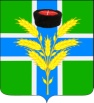 АДМИНИСТРАЦИЯЧЕБУРГОЛЬСКОГО СЕЛЬСКОГО ПОСЕЛЕНИЯ КРАСНОАРМЕЙСКОГО РАЙОНАПОСТАНОВЛЕНИЕ« 29 »           07.        2022 г.                                                                                                 № 189 станица ЧебургольскаяПриложение  УТВЕРЖДЕН постановлением администрации
Чебургольского сельского поселения Красноармейского района     от «    »              202   г. № Пономарева Светлана Алексеевна- глава Чебургольского сельского поселенияКрасноармейского района, председатель комиссии;Селецкая Елена Ивановна- начальник общего отдела администрацииЧебургольского сельского поселения         Красноармейского района, секретарь комиссии;	Члены комиссии:Члены комиссии:АнчеваЛюдмила Богдановна- начальник бухгалтерско - финансового отдела администрации Чебургольского сельского поселения Красноармейского района;ЛукьяненкоТатьяна Валентиновна- специалист по земельным отношениям и ЖКХ  администрацииЧебургольского сельского поселенияКрасноармейского района 